新竹縣政府工程查核代表照片表拍攝日期：108.09.09工程名稱：新竹縣200M標準競速滑輪溜冰場新建工程新竹縣政府工程查核代表照片表拍攝日期：108.09.09工程名稱：新竹縣200M標準競速滑輪溜冰場新建工程 新竹縣政府工程查核代表照片表拍攝日期：108.09.09工程名稱 ：新竹縣200M標準競速滑輪溜冰場新建工程 新竹縣政府工程查核代表照片表拍攝日期：108.09.09工程名稱：新竹縣200M標準競速滑輪溜冰場新建工程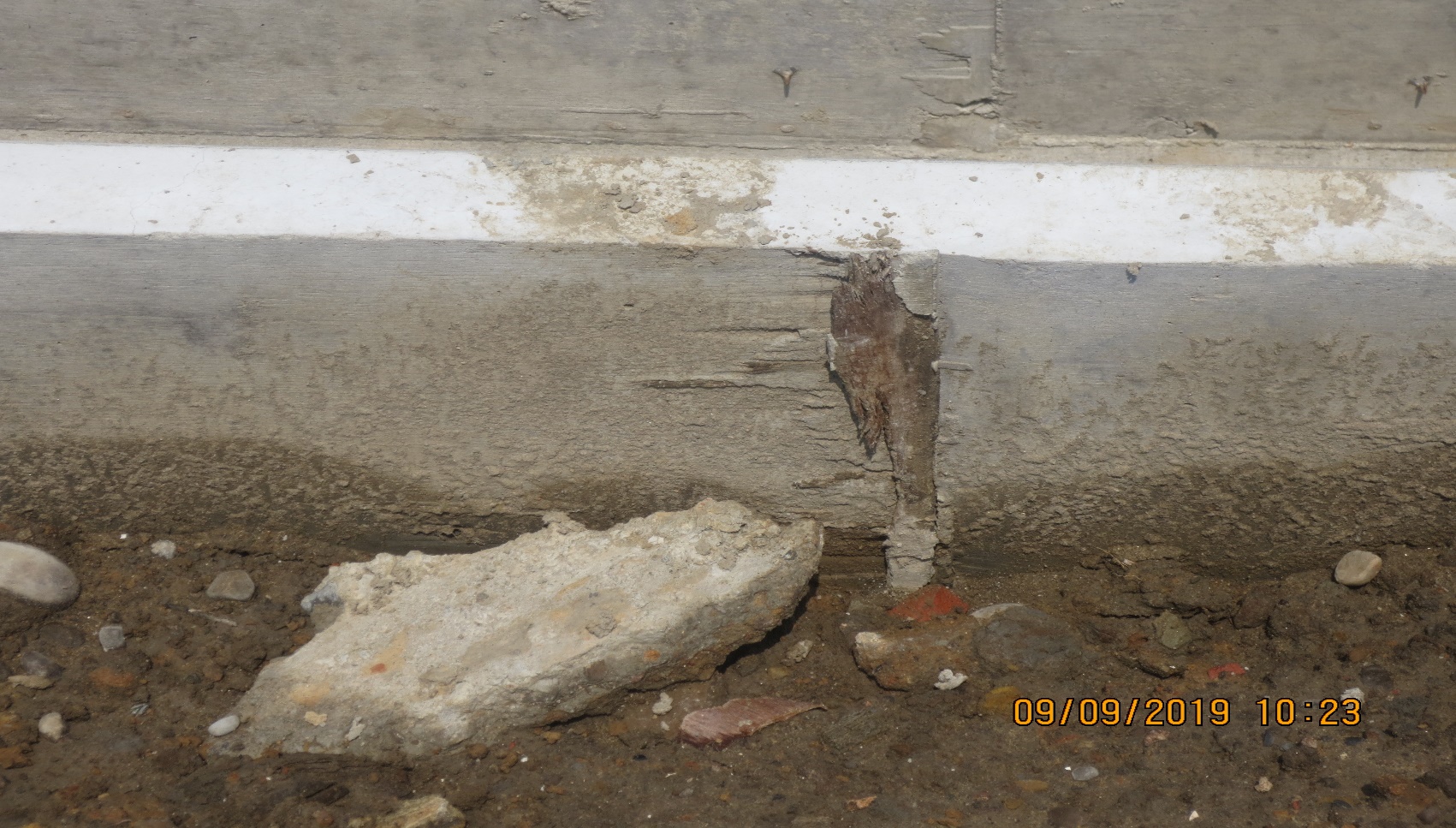 說明說明水溝側面混凝土表面部份模板殘留雜物。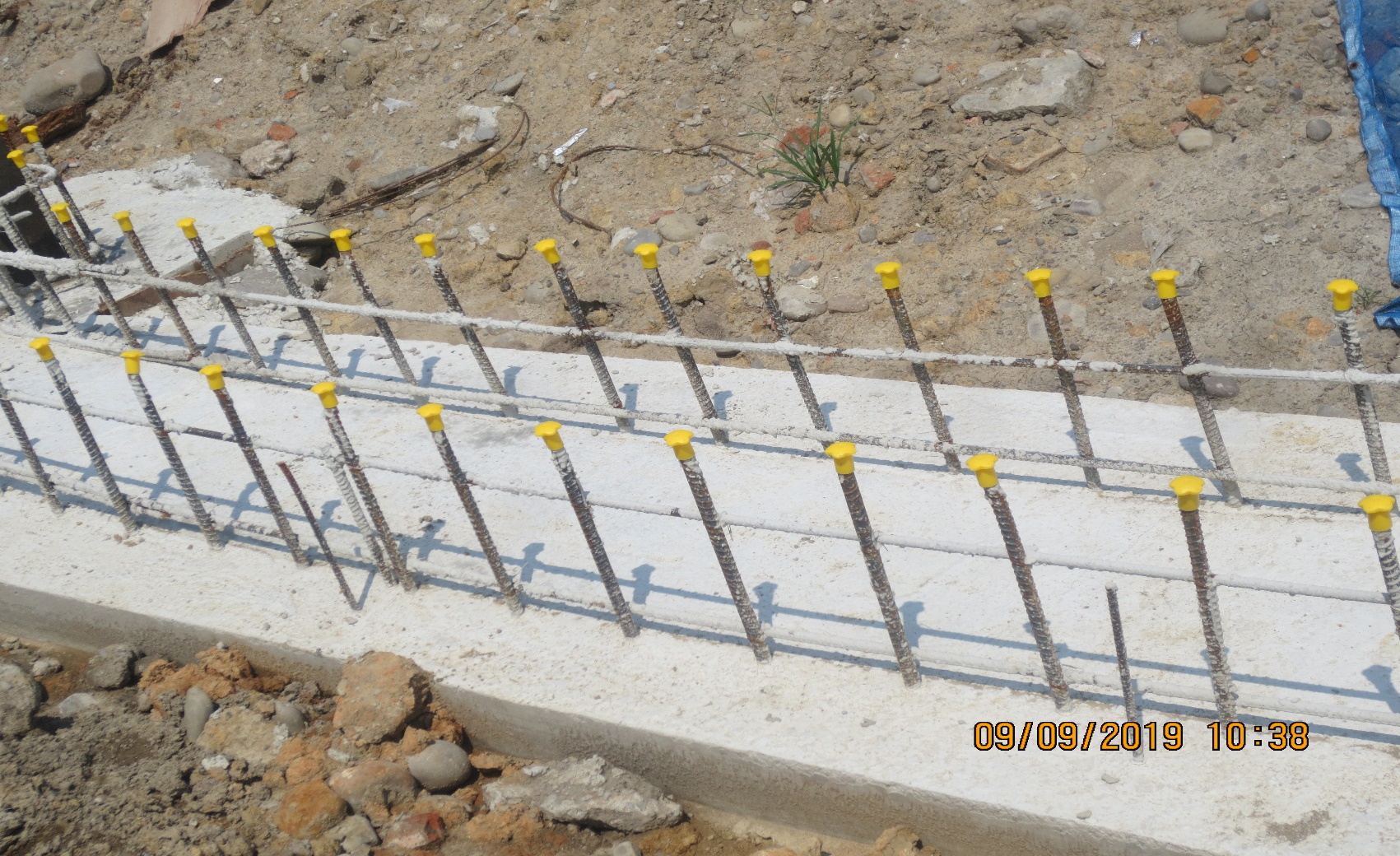 說明水溝工程鋼筋有混凝土殘渣未清除。水溝工程鋼筋有混凝土殘渣未清除。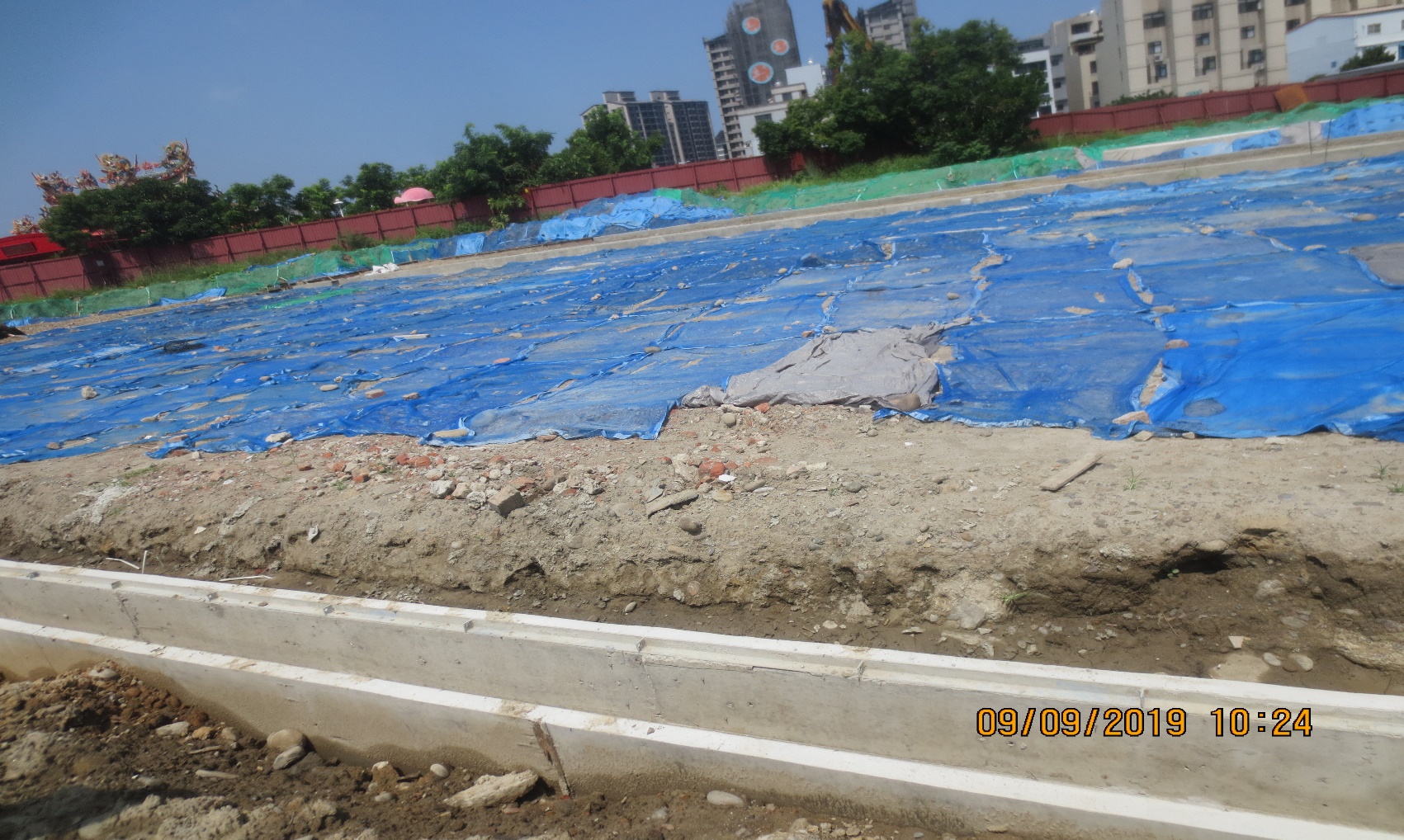 說明說明裸露地表雖有覆蓋防塵網，但天候乾燥、風大時依然有塵土飛揚，妨害鄰近住戶，應適時灑水保濕。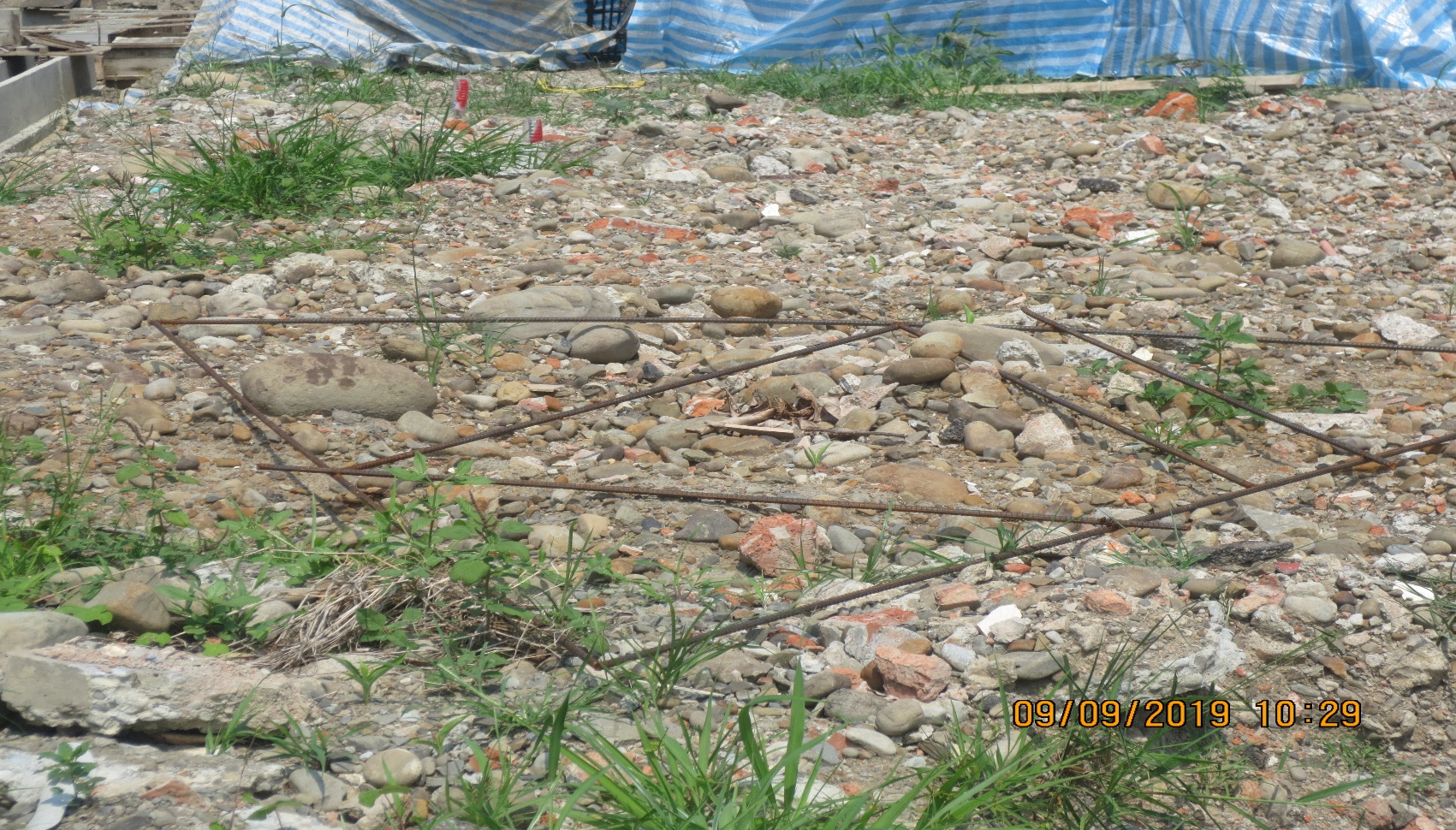 說明回填料有磚塊雜物，請改善。回填料有磚塊雜物，請改善。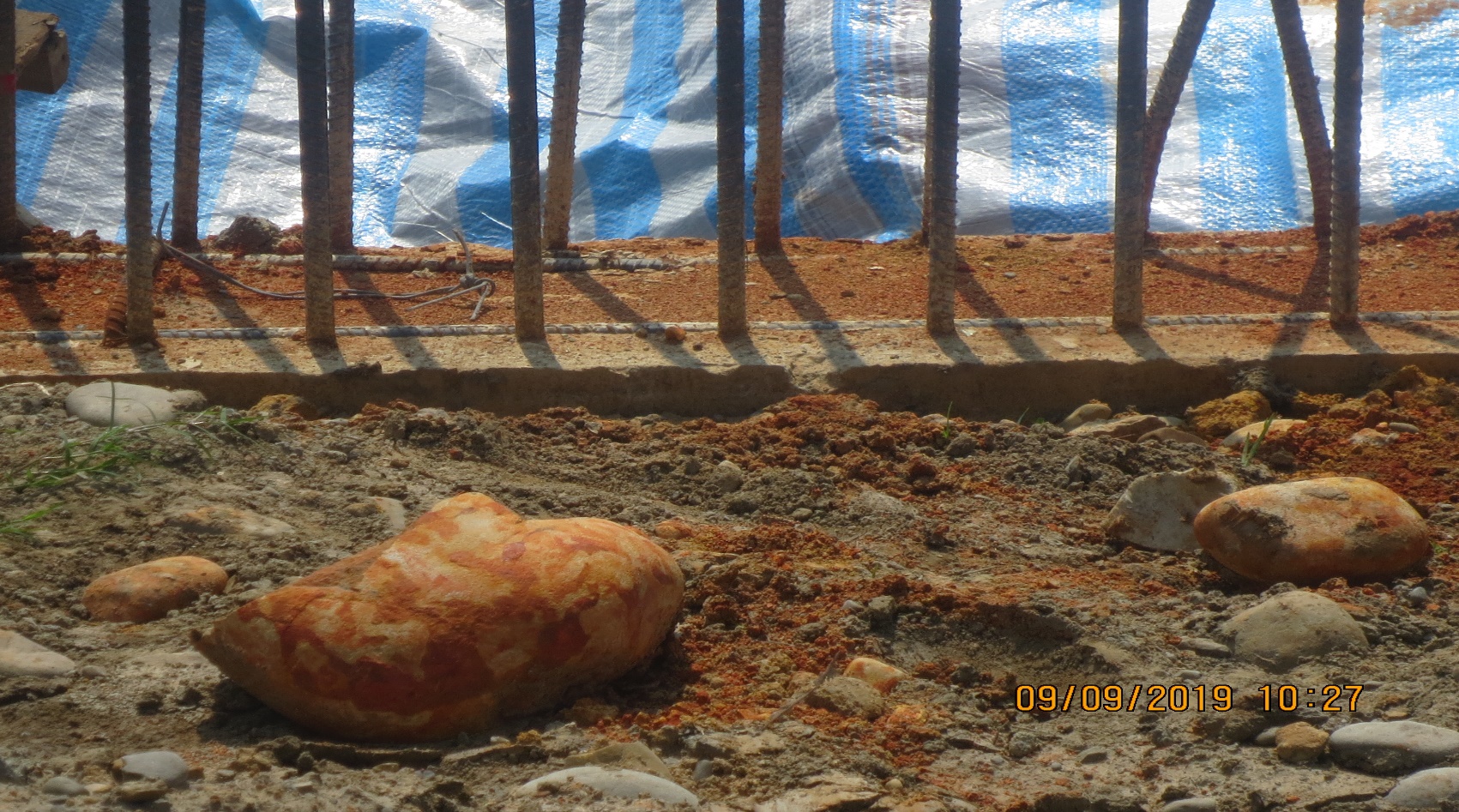 說明說明看台後方土方未做好水土保持，沖刷流至混凝土澆置面，請加以改善。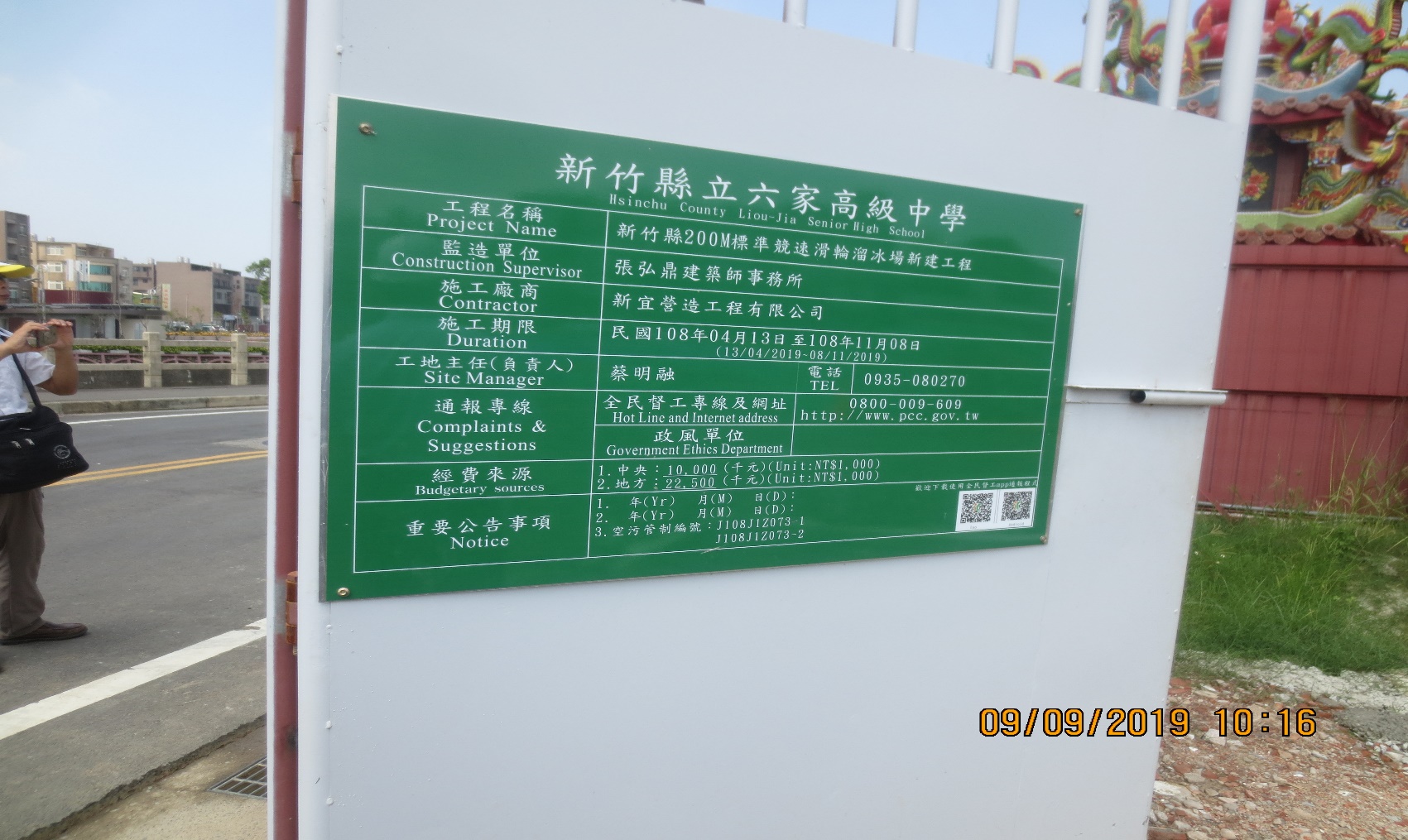 說明工程告示牌內容缺政風單位電話，未符規定。工程告示牌內容缺政風單位電話，未符規定。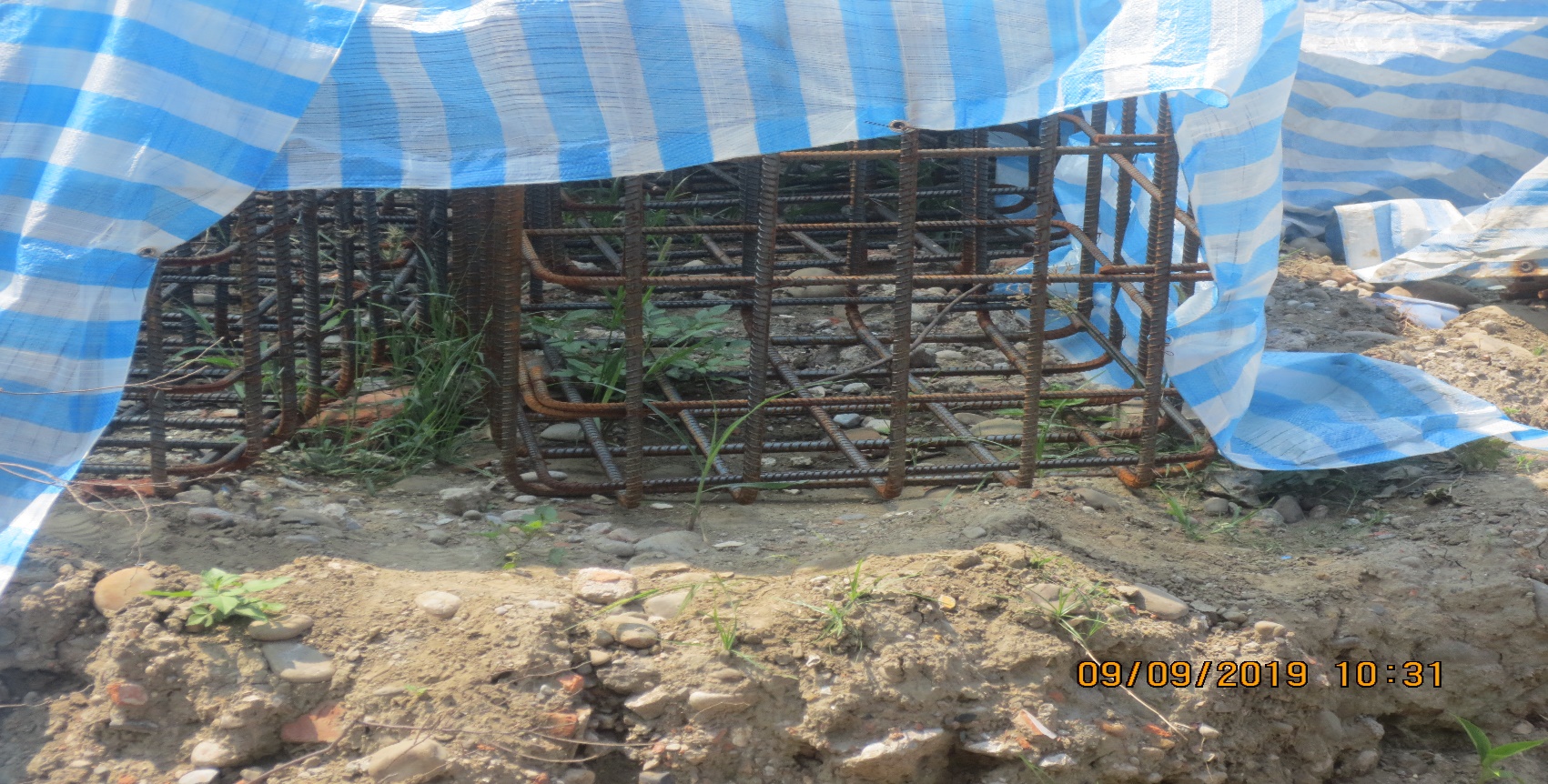 說明說明陰井成型鋼筋材料堆置未妥善保護(未加以墊高)。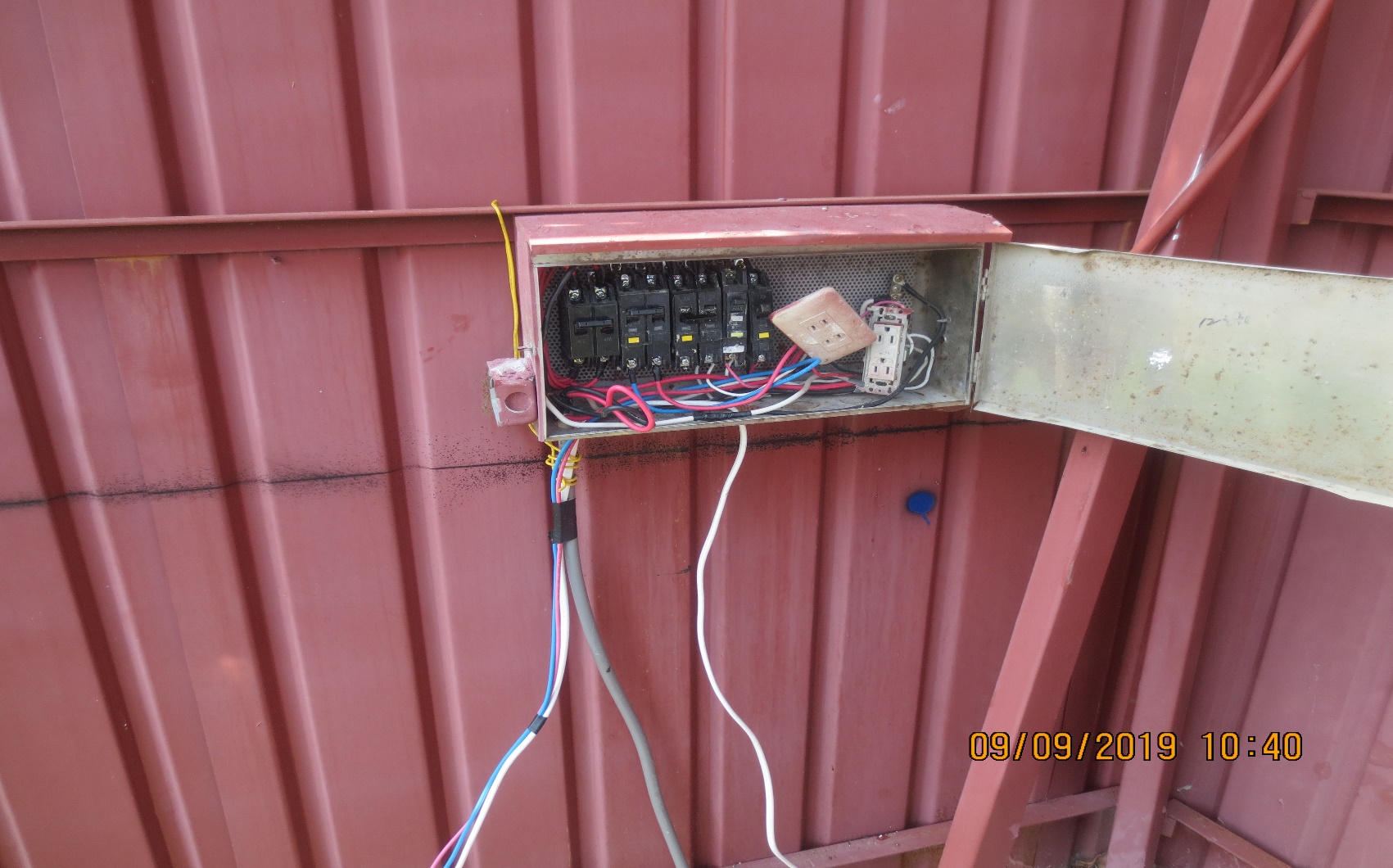 說明臨時用電開關箱未裝設漏電斷路器。臨時用電開關箱未裝設漏電斷路器。